Solicitud de aprobación de Plan del Trabajo Final de Grado (TFG) para obtener el Título Profesional de 	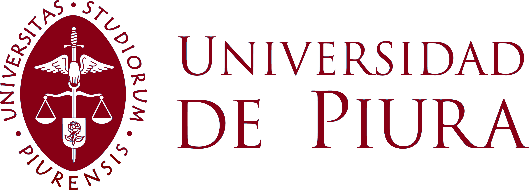 MSc. Ing. Decano de la Facultad de Ingeniería Yo,  egresado(a) en el semestre  del Programa Académico de , con DNI  con Grado de Bachiller en  otorgado con fecha , me presento a usted con el debido respeto y solicito:La Aprobación del Plan del trabajo final, en la modalidad de tesis, titulada:“   ”Por lo expuesto, ruego a usted acceder a mi solicitud.Piura, Atentamente,Se adjunta:Solicitud de aprobación de Plan del Trabajo Final de Grado para obtener el Título Profesional de 	MSc. Ing. Decano de la Facultad de Ingeniería  egresado(a) en el semestre  del Programa Académico de , con DNI  con Grado de Bachiller en  otorgado con fecha y  egresado(a) en el semestre  del Programa Académico de , con DNI  con Grado de Bachiller en  otorgado con fecha , nos presentamos a usted con el debido respeto y solicito:La Aprobación del Plan del trabajo final, en la modalidad de tesis, titulada:“   ”Por lo expuesto, ruego a usted acceder a mi solicitud.Piura, Atentamente,Se adjunta:.......................................................Firma del Asesor......................................................Firma del EgresadoDNI Email: .......................................................Firma del CoasesorPlan de Tesis.......................................................Firma del Asesor......................................................Firma del Egresado 1DNI Email: .......................................................Firma del Coasesor......................................................Firma del Egresado 2DNI Email: Plan de Tesis